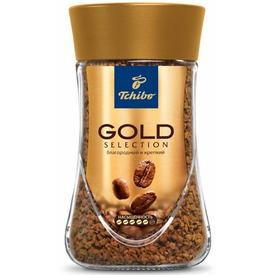 Кофе Чибо Голд ГОСТ 95395 руб.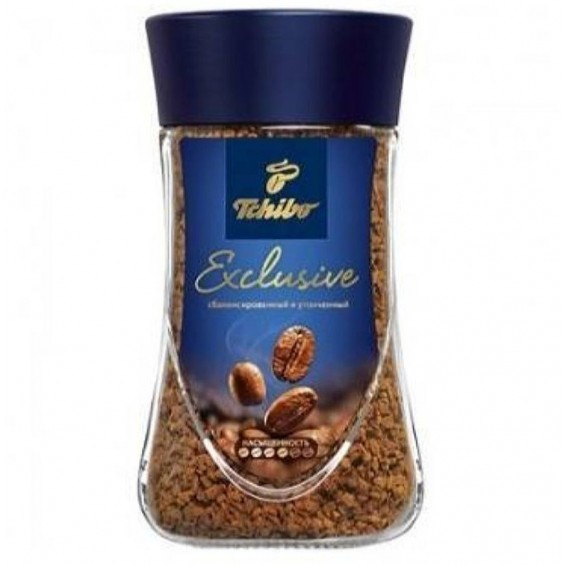 Кофе Чибо Эксклюзив ГОСТ 95г465 руб.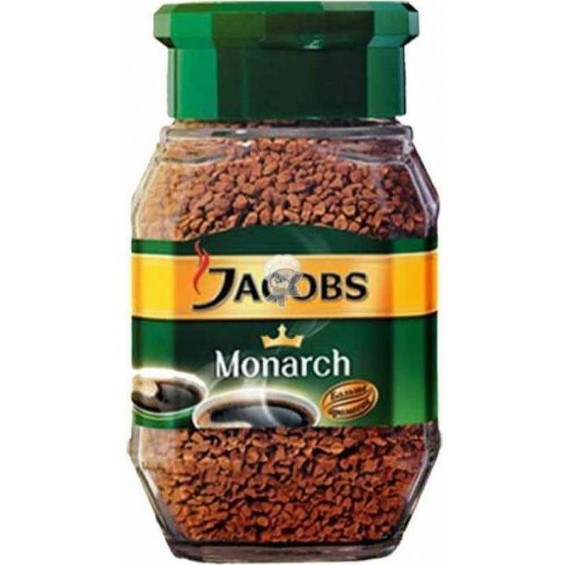 Кофе Як. Монарх 95г ст/б365 руб.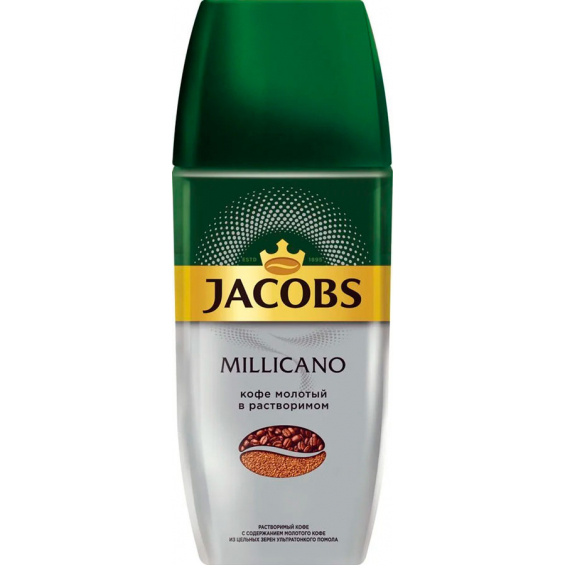 Кофе Як. Монарх Millicano 90г375 руб.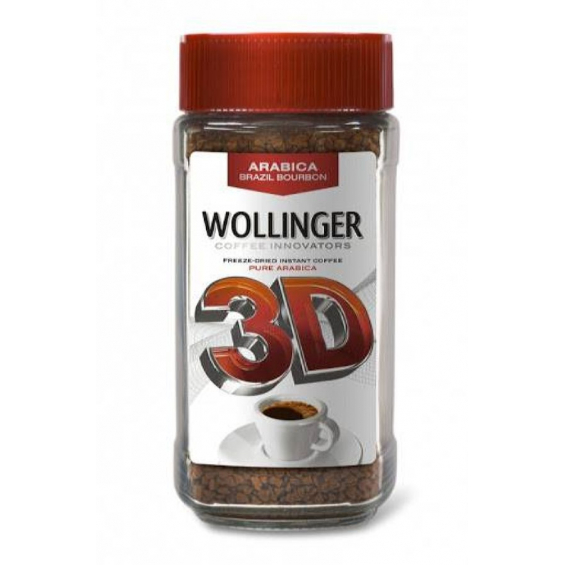 Кофе Wollinger 3D 85г315 руб.